Образование: высшееСпециальность: физическая культураУчебное заведение: Ростовский государственный экономический университет (РИНХ) (переподготовка 2015г.)Квалификационная категория: перваяПовышение квалификации: нетСтаж: 45 летМЕТОДИЧЕСКИЙ  ПАСПОРТМЕТОДИЧЕСКИЙ  ПАСПОРТТренера по виду спорта шахматыМБУ «СШ №1»Тренера по виду спорта шахматыМБУ «СШ №1»Прокопенко Алексей Алексеевич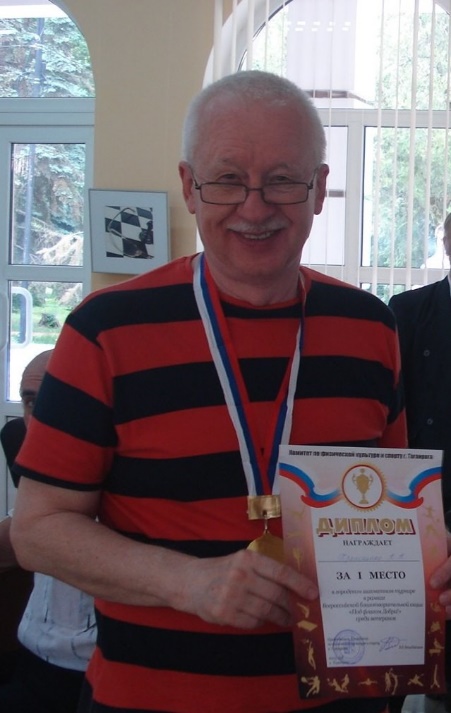 